BangladeshBangladeshBangladeshBangladeshFebruary 2027February 2027February 2027February 2027MondayTuesdayWednesdayThursdayFridaySaturdaySunday123456789101112131415161718192021Language Martyrs’ Day22232425262728NOTES: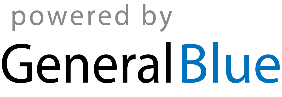 